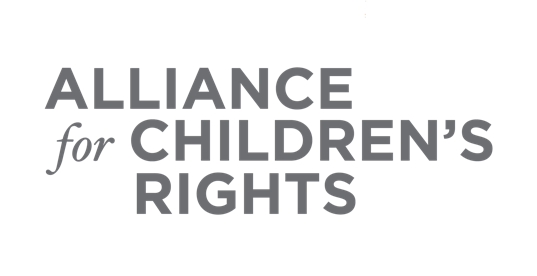 CERTIFICATE OF COMPLETIONNavigating Probate and Dependency Courts Under AB 260Presenters:Sabrina ForteJuan GuzmanSarah SariaSydney SteinkohlThis certifies that                                                                attended the 2 hour “Navigating Probate and Dependency Courts Under AB 260” Webinar Training on January 25, 2023.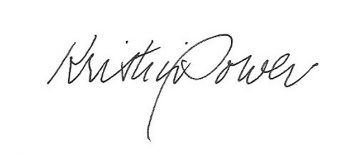 Attendee Signature							Kristin Power									VP, Policy and AdvocacyAlliance for Children’s Rights